ПРОТОКОЛ № _____Доп. Вр.                    в пользу                                           Серия 11-метровых                    в пользу                                            Подпись судьи : _____________________ /_________________________ /ПредупрежденияУдаленияПредставитель принимающей команды: ______________________ / _____________________ Представитель команды гостей: _____________________ / _________________________ Замечания по проведению игры ______________________________________________________________________________________________________________________________________________________________________________________________________________________________________________________________________________________________________________________________________________________________________________________________________________________________________________________________________________________________________________________________Травматические случаи (минута, команда, фамилия, имя, номер, характер повреждения, причины, предварительный диагноз, оказанная помощь): _________________________________________________________________________________________________________________________________________________________________________________________________________________________________________________________________________________________________________________________________________________________________________________________________________________________________________Подпись судьи:   _____________________ / _________________________Представитель команды: ______    __________________  подпись: ___________________    (Фамилия, И.О.)Представитель команды: _________    _____________ __ подпись: ______________________                                                             (Фамилия, И.О.)Лист травматических случаевТравматические случаи (минута, команда, фамилия, имя, номер, характер повреждения, причины, предварительный диагноз, оказанная помощь)_______________________________________________________________________________________________________________________________________________________________________________________________________________________________________________________________________________________________________________________________________________________________________________________________________________________________________________________________________________________________________________________________________________________________________________________________________________________________________________________________________________________________________________________________________________________________________________________________________________________________________________________________________________________________________________________________________________________________________________________________________________________________________________________________________________________________________________________________________________________________________________________________________________________________________________________________________________________________________________________________________________________________________________________________________________________________________________________________________________________________________________Подпись судьи : _________________________ /________________________/ 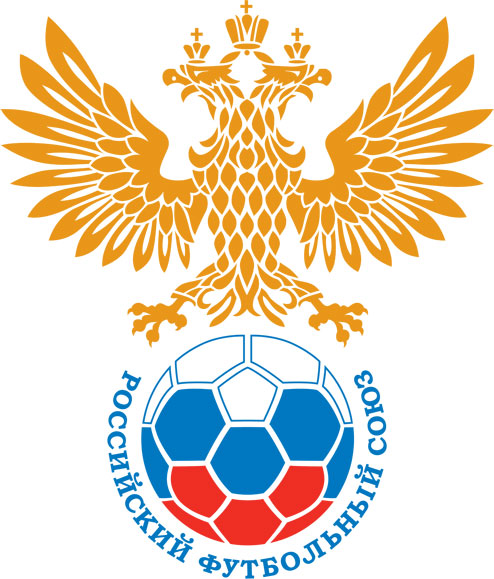 РОССИЙСКИЙ ФУТБОЛЬНЫЙ СОЮЗМАОО СФФ «Центр»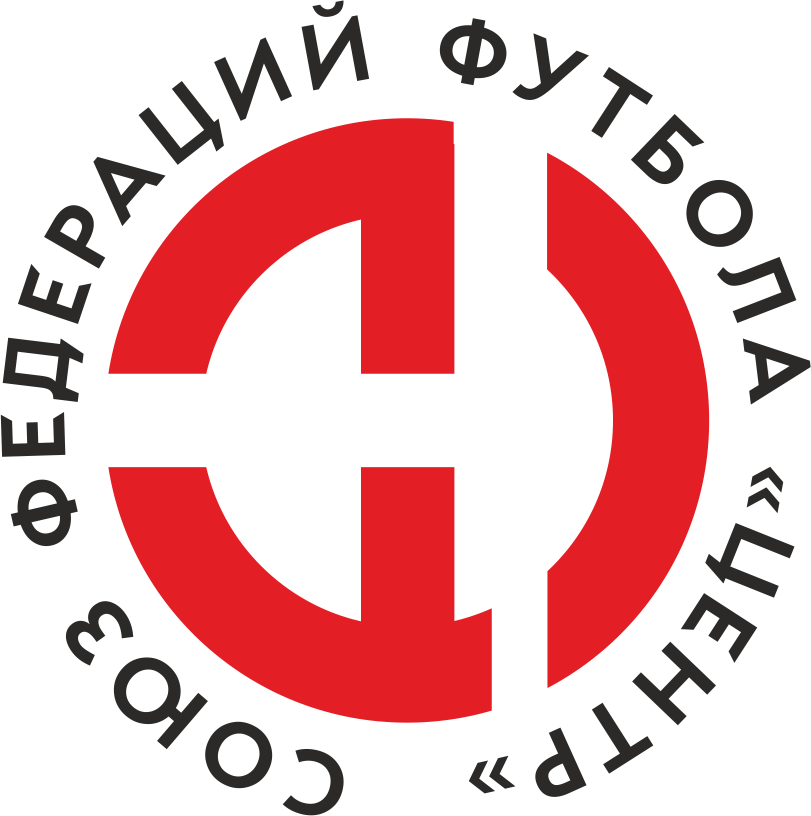    Первенство России по футболу среди команд III дивизиона, зона «Центр» _____ финала Кубка России по футболу среди команд III дивизиона, зона «Центр»Стадион «Центральный им. В.И. Ленина» (Орёл)Дата:5 июня 2022Русичи-Орёл (Орёл)Русичи-Орёл (Орёл)Русичи-Орёл (Орёл)Русичи-Орёл (Орёл)Атом (Нововоронеж)Атом (Нововоронеж)команда хозяевкоманда хозяевкоманда хозяевкоманда хозяевкоманда гостейкоманда гостейНачало:15:00Освещение:Естественное Естественное Количество зрителей:500Результат:0:3в пользуАтом (Нововоронеж)1 тайм:0:1в пользув пользу Атом (Нововоронеж)Судья:Ульев Дмитрий  (Тамбов)кат.1 кат.1 помощник:Щербаков Алексей  Курсккат.2 кат.2 помощник:Коренков Кирилл  Калугакат.3 кат.Резервный судья:Резервный судья:Качанов Олегкат.1 кат.Инспектор:Кадыков Сергей Петрович  КалугаКадыков Сергей Петрович  КалугаКадыков Сергей Петрович  КалугаКадыков Сергей Петрович  КалугаДелегат:СчетИмя, фамилияКомандаМинута, на которой забит мячМинута, на которой забит мячМинута, на которой забит мячСчетИмя, фамилияКомандаС игрыС 11 метровАвтогол0:1Антон МамонтовАтом (Нововоронеж)270:2Сергей КолпаковАтом (Нововоронеж)480:3Сергей КолпаковАтом (Нововоронеж)70Мин                 Имя, фамилия                          КомандаОснованиеРОССИЙСКИЙ ФУТБОЛЬНЫЙ СОЮЗМАОО СФФ «Центр»РОССИЙСКИЙ ФУТБОЛЬНЫЙ СОЮЗМАОО СФФ «Центр»РОССИЙСКИЙ ФУТБОЛЬНЫЙ СОЮЗМАОО СФФ «Центр»РОССИЙСКИЙ ФУТБОЛЬНЫЙ СОЮЗМАОО СФФ «Центр»РОССИЙСКИЙ ФУТБОЛЬНЫЙ СОЮЗМАОО СФФ «Центр»РОССИЙСКИЙ ФУТБОЛЬНЫЙ СОЮЗМАОО СФФ «Центр»Приложение к протоколу №Приложение к протоколу №Приложение к протоколу №Приложение к протоколу №Дата:5 июня 20225 июня 20225 июня 20225 июня 20225 июня 2022Команда:Команда:Русичи-Орёл (Орёл)Русичи-Орёл (Орёл)Русичи-Орёл (Орёл)Русичи-Орёл (Орёл)Русичи-Орёл (Орёл)Русичи-Орёл (Орёл)Игроки основного составаИгроки основного составаЦвет футболок: Белый        Цвет гетр: БелыйЦвет футболок: Белый        Цвет гетр: БелыйЦвет футболок: Белый        Цвет гетр: БелыйЦвет футболок: Белый        Цвет гетр: БелыйНЛ – нелюбительНЛОВ – нелюбитель,ограничение возраста НЛ – нелюбительНЛОВ – нелюбитель,ограничение возраста Номер игрокаЗаполняется печатными буквамиЗаполняется печатными буквамиЗаполняется печатными буквамиНЛ – нелюбительНЛОВ – нелюбитель,ограничение возраста НЛ – нелюбительНЛОВ – нелюбитель,ограничение возраста Номер игрокаИмя, фамилияИмя, фамилияИмя, фамилия16Максим Сафонов  Максим Сафонов  Максим Сафонов  57Константин Шмаков  Константин Шмаков  Константин Шмаков  55Дмитрий Копылов  Дмитрий Копылов  Дмитрий Копылов  4Евгений Мерцалов Евгений Мерцалов Евгений Мерцалов 26Евгений Симаков  Евгений Симаков  Евгений Симаков  10Георгий Борисов Георгий Борисов Георгий Борисов 23Петр Мясищев Петр Мясищев Петр Мясищев 5Роман Друшляков Роман Друшляков Роман Друшляков 17Никита Новиков Никита Новиков Никита Новиков 19Данила Алехин Данила Алехин Данила Алехин 9Максим Николаев (к)Максим Николаев (к)Максим Николаев (к)Запасные игроки Запасные игроки Запасные игроки Запасные игроки Запасные игроки Запасные игроки 1Михаил МоисеевМихаил МоисеевМихаил Моисеев21Михей КириченкоМихей КириченкоМихей Кириченко18Данила ФедотовДанила ФедотовДанила Федотов13Никита КрасовНикита КрасовНикита Красов22Иван СтавцевИван СтавцевИван Ставцев77Дмитрий МеркуловДмитрий МеркуловДмитрий Меркулов8Иван ЧенцовИван ЧенцовИван Ченцов3Мухтар МухамадМухтар МухамадМухтар МухамадТренерский состав и персонал Тренерский состав и персонал Фамилия, имя, отчествоФамилия, имя, отчествоДолжностьДолжностьТренерский состав и персонал Тренерский состав и персонал 1Евгений Викторович ПоляковТренер Тренер Тренерский состав и персонал Тренерский состав и персонал 234567ЗаменаЗаменаВместоВместоВместоВышелВышелВышелВышелМинМинСудья: _________________________Судья: _________________________Судья: _________________________11Никита НовиковНикита НовиковНикита НовиковМухтар МухамадМухтар МухамадМухтар МухамадМухтар Мухамад565622Данила АлехинДанила АлехинДанила АлехинНикита КрасовНикита КрасовНикита КрасовНикита Красов6464Подпись Судьи: _________________Подпись Судьи: _________________Подпись Судьи: _________________33Петр МясищевПетр МясищевПетр МясищевДмитрий МеркуловДмитрий МеркуловДмитрий МеркуловДмитрий Меркулов6464Подпись Судьи: _________________Подпись Судьи: _________________Подпись Судьи: _________________44Роман ДрушляковРоман ДрушляковРоман ДрушляковИван СтавцевИван СтавцевИван СтавцевИван Ставцев707055Евгений Симаков Евгений Симаков Евгений Симаков Михей КириченкоМихей КириченкоМихей КириченкоМихей Кириченко737366Георгий БорисовГеоргий БорисовГеоргий БорисовИван ЧенцовИван ЧенцовИван ЧенцовИван Ченцов828277Константин Шмаков Константин Шмаков Константин Шмаков Данила ФедотовДанила ФедотовДанила ФедотовДанила Федотов8282        РОССИЙСКИЙ ФУТБОЛЬНЫЙ СОЮЗМАОО СФФ «Центр»        РОССИЙСКИЙ ФУТБОЛЬНЫЙ СОЮЗМАОО СФФ «Центр»        РОССИЙСКИЙ ФУТБОЛЬНЫЙ СОЮЗМАОО СФФ «Центр»        РОССИЙСКИЙ ФУТБОЛЬНЫЙ СОЮЗМАОО СФФ «Центр»        РОССИЙСКИЙ ФУТБОЛЬНЫЙ СОЮЗМАОО СФФ «Центр»        РОССИЙСКИЙ ФУТБОЛЬНЫЙ СОЮЗМАОО СФФ «Центр»        РОССИЙСКИЙ ФУТБОЛЬНЫЙ СОЮЗМАОО СФФ «Центр»        РОССИЙСКИЙ ФУТБОЛЬНЫЙ СОЮЗМАОО СФФ «Центр»        РОССИЙСКИЙ ФУТБОЛЬНЫЙ СОЮЗМАОО СФФ «Центр»Приложение к протоколу №Приложение к протоколу №Приложение к протоколу №Приложение к протоколу №Приложение к протоколу №Приложение к протоколу №Дата:Дата:5 июня 20225 июня 20225 июня 20225 июня 20225 июня 20225 июня 2022Команда:Команда:Команда:Атом (Нововоронеж)Атом (Нововоронеж)Атом (Нововоронеж)Атом (Нововоронеж)Атом (Нововоронеж)Атом (Нововоронеж)Атом (Нововоронеж)Атом (Нововоронеж)Атом (Нововоронеж)Игроки основного составаИгроки основного составаЦвет футболок: Синий   Цвет гетр:  СинийЦвет футболок: Синий   Цвет гетр:  СинийЦвет футболок: Синий   Цвет гетр:  СинийЦвет футболок: Синий   Цвет гетр:  СинийНЛ – нелюбительНЛОВ – нелюбитель,ограничение возрастаНЛ – нелюбительНЛОВ – нелюбитель,ограничение возрастаНомер игрокаЗаполняется печатными буквамиЗаполняется печатными буквамиЗаполняется печатными буквамиНЛ – нелюбительНЛОВ – нелюбитель,ограничение возрастаНЛ – нелюбительНЛОВ – нелюбитель,ограничение возрастаНомер игрокаИмя, фамилияИмя, фамилияИмя, фамилия1Дмитрий Селезнев Дмитрий Селезнев Дмитрий Селезнев 4Роман Горбунов Роман Горбунов Роман Горбунов 57Максим Беляев Максим Беляев Максим Беляев 17Денис Якунин  (к)Денис Якунин  (к)Денис Якунин  (к)21Владимир Мезинов  Владимир Мезинов  Владимир Мезинов  77Иван Щербаков Иван Щербаков Иван Щербаков 8Роберт Ямлиханов Роберт Ямлиханов Роберт Ямлиханов 52Дмитрий Забродин Дмитрий Забродин Дмитрий Забродин 22Аким Абдоков Аким Абдоков Аким Абдоков 9Антон Мамонтов Антон Мамонтов Антон Мамонтов 10Сергей Колпаков Сергей Колпаков Сергей Колпаков Запасные игроки Запасные игроки Запасные игроки Запасные игроки Запасные игроки Запасные игроки 81Владимир КутыревВладимир КутыревВладимир Кутырев85Дмитрий ЛавлинскийДмитрий ЛавлинскийДмитрий Лавлинский54Владислав ЗакиркоВладислав ЗакиркоВладислав Закирко69Иван БорсяковИван БорсяковИван Борсяков2Павел БабенковПавел БабенковПавел Бабенков23Михаил БеловМихаил БеловМихаил Белов11Дмитрий СапельниковДмитрий СапельниковДмитрий СапельниковТренерский состав и персонал Тренерский состав и персонал Фамилия, имя, отчествоФамилия, имя, отчествоДолжностьДолжностьТренерский состав и персонал Тренерский состав и персонал 1Сергей Сергеевич ПанинНачальник командыНачальник командыТренерский состав и персонал Тренерский состав и персонал 234567Замена Замена ВместоВместоВышелМинСудья : ______________________Судья : ______________________11Иван ЩербаковИван ЩербаковМихаил Белов6422Аким АбдоковАким АбдоковДмитрий Сапельников64Подпись Судьи : ______________Подпись Судьи : ______________Подпись Судьи : ______________33Дмитрий ЗабродинДмитрий ЗабродинИван Борсяков73Подпись Судьи : ______________Подпись Судьи : ______________Подпись Судьи : ______________44Владимир Мезинов Владимир Мезинов Павел Бабенков7555Антон МамонтовАнтон МамонтовВладислав Закирко8066Сергей КолпаковСергей КолпаковДмитрий Лавлинский8677Дмитрий СелезневДмитрий СелезневВладимир Кутырев86        РОССИЙСКИЙ ФУТБОЛЬНЫЙ СОЮЗМАОО СФФ «Центр»        РОССИЙСКИЙ ФУТБОЛЬНЫЙ СОЮЗМАОО СФФ «Центр»        РОССИЙСКИЙ ФУТБОЛЬНЫЙ СОЮЗМАОО СФФ «Центр»        РОССИЙСКИЙ ФУТБОЛЬНЫЙ СОЮЗМАОО СФФ «Центр»   Первенство России по футболу среди футбольных команд III дивизиона, зона «Центр» _____ финала Кубка России по футболу среди футбольных команд III дивизиона, зона «Центр»       Приложение к протоколу №Дата:5 июня 2022Русичи-Орёл (Орёл)Атом (Нововоронеж)команда хозяевкоманда гостей